 GIFT UNIVERSITY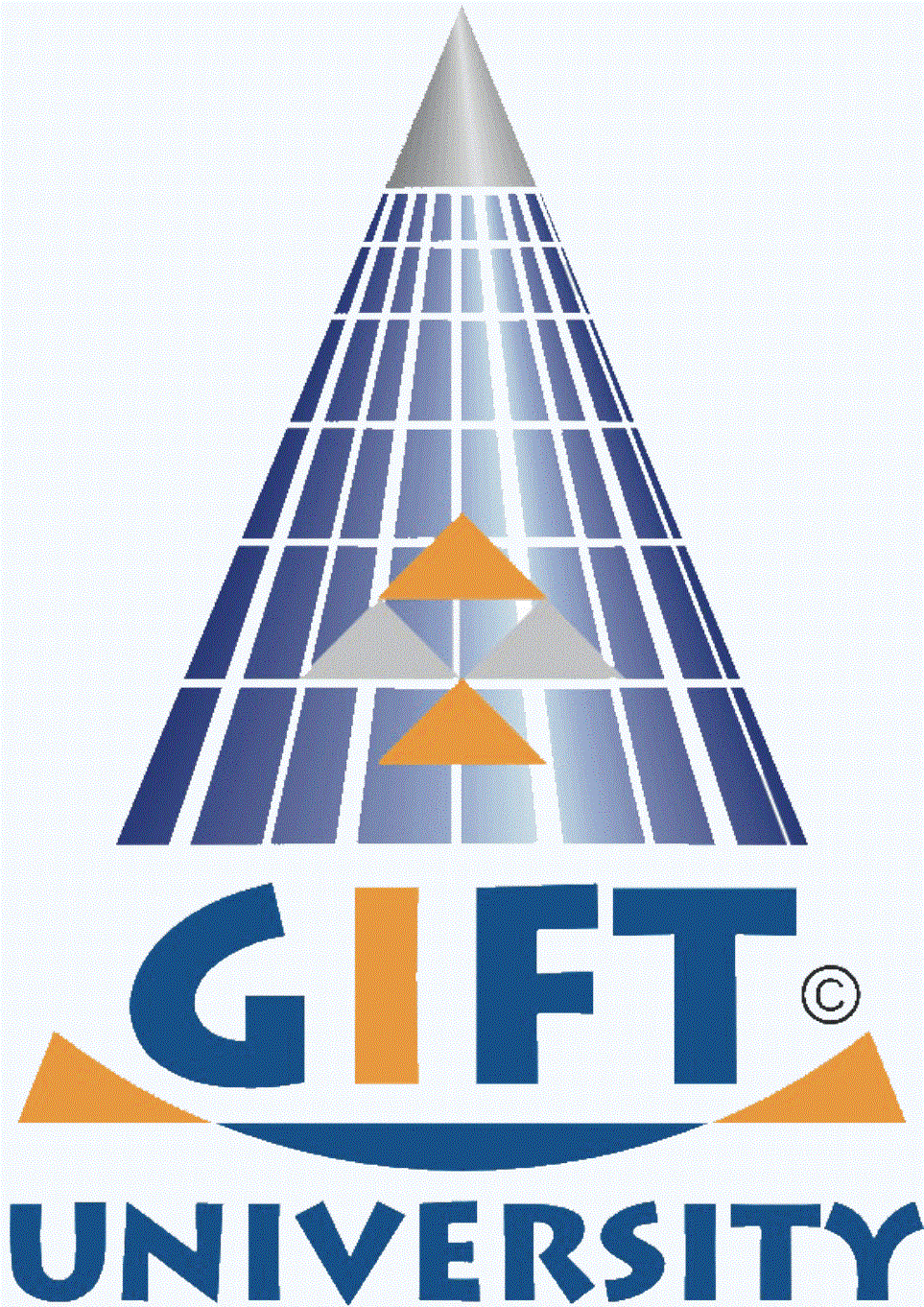 Head of Department Course Review and Approval Form CoursesNote: Teaching and Reading Material for 8 sessions are uploaded, other are underway.DepartmentMass Communication/ Media StudiesMass Communication/ Media StudiesMass Communication/ Media StudiesProgramBS Course CodeMC 304Course NameStill Photography     Still Photography     Still Photography     Course OutlineCourse OutlineCourse OutlineTitle Page has all the required information as per the templateYes     √No Has adequate Course Description/Introduction Yes    √ No Learning Goals & Outcomes are clearly definedYes     √No Reading Material for the course is clearly identifiedYes     √ No Meets the required standards and formatYes     √No Course Schedule separately describes topic, teaching material, reading material and assessment activities for each  class sessionYes     √No Assessment Policy is clearly defined Yes    √No Meets the required standards and formatYes     √No Teaching MaterialTeaching MaterialTeaching MaterialDetailed Lecture Notes are available for all 30 class sessionsYes       √No Lecture Slides are available for all 30 class sessionsYes       √      No Teaching Material has been uploaded in the relevant lecture folders in GIFT Course DirectoryYes       √No Reading MaterialReading MaterialReading MaterialThe Reading Material is available for all 30 class sessions Yes       √No The Reading Material has been upload in the relevant Lecture folders in GIFT Course DirectoryYes       √No Cleared by HoD for Submission to Online Academic Council Cleared by HoD for Submission to Online Academic Council Signature: Name:Mr Tahir J. MalikDate25/11/2020